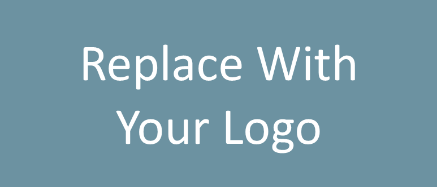 Sales Meeting AgendaJanuary 25, 2022INSERT LOCATIONWelcome Company UpdatesPot of Gold ContestMarketing Updates Education OpportunitiesFebruary Lunch & Learn Workshop: Show Clients You Love Them February 3rd at 12 PM, LOCATIONPractical Learning: 7 Social Media Marketing IdeasReal Estate Trends/Updates Old Business New Business Next Sales Meeting: February 1st at 10 AM, LOCATIONFUN FACT: February 13th is Super Bowl SundayAdjourn